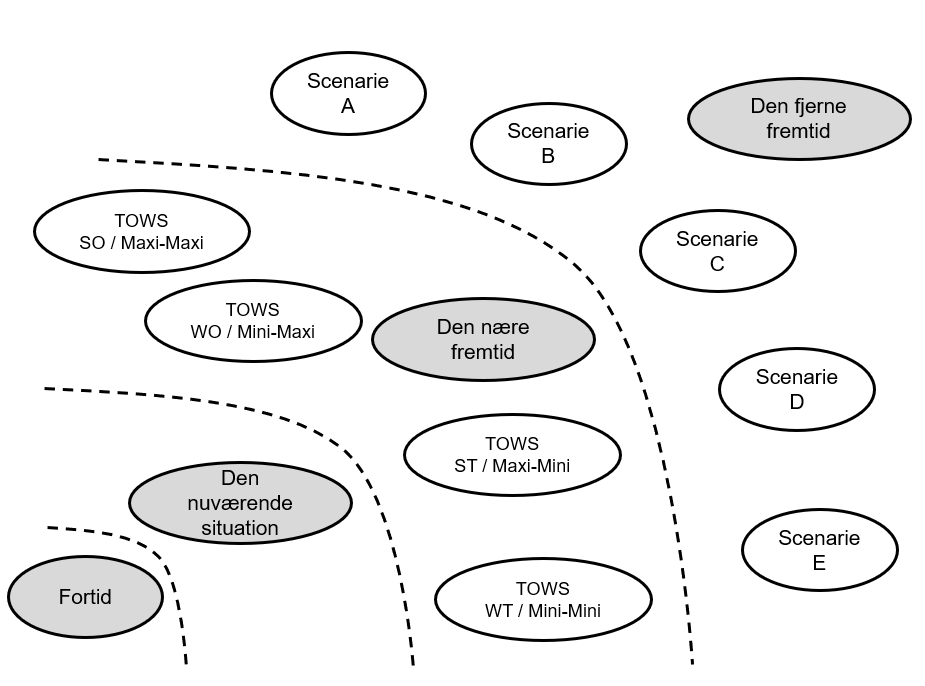 Megatrends og ScenarierFormål: Megatrends er forholdsvis sikre udviklingsretninger, som forandrer vores samfund. På baggrund en eller flere megatrends er det muligt at opstille en række scenarier. Med brug af scenarier er det muligt at skabe et spring i den strategiske tænkning, idet scenarier tillader, at der tænkes i helt nye retninger, hvor der vendes op og ned på tidligere antagelser og forudsætninger.Indhold:Megatrends er trends der er så kraftige, at de har potentiale til at forandre samfundet på tværs af samfundskategorier (politik, økonomi, teknologi, kultur mv.) og på alle niveauer (struktur, aktør, individ). De ændrer vores måde at leve og tænke på.Scenarie-planlægning anvendes altovervejende i forbindelse med langtidsplanlægning, ofte med en tidshorisont på mere end 3-5 år, og gerne med en endnu længere tidshorisont, fx 10-15 år.Data:Kilder til indsamling af oplysninger kan komme fra følgende steder:Primære dataanalyse Fx egne undersøgelser og vurderingerSekundære dataFx statistiske oplysninger m.m.Globale megatrendsGlobale megatrendsVerdenGlobaliseringVerden vokser tættere sammen. Det regionale bliver globalt. VerdenBefolkningstilvækstEksplosiv befolkningstilvækst. På vej mod 11 milliarder mennesker i 2100.VerdenMiljøændringer og bæredygtighedKlima og miljøpåvirkningen er bekymrende, at en reel bæredygtig levevis skal etableres inden 2050.Befolkning og samfundAldersudviklingVi bliver sundere og opnår en højere levealder.Befolkning og samfundIndividualismeIndividualisme vinder endnu mere frem samtidig med at vi danner nye fysiske og digitale fællesskaber.Befolkning og samfundSundhedsfokusSundhed får endnu større betydning bl.a. med hjælp fra teknologi.Befolkning og samfundUrbaniseringStorbyerne vil vokse endnu mere i det 21. århundrede.Teknologi og videnskabKunstig intelligens & automatiseringKunstig intelligens og robotteknologi vil ændre vores levevis.Teknologi og videnskabBioteknologisk revolutionBioteknologi vil betyde afgørende nye biologiske landvindinger bl.a. inden for sundhed.Teknologi og videnskabStørre indbyrdes sammenhængStigende grad af forbundethed via internet som samtidig kan give tab af privatliv.Teknologi og videnskabTekniske fremskridtFortsat teknologisk udvikling bl.a. inden for energiområdet.ØkonomiNetværksøkonomiØget decentrale økonomiske netværk.ØkonomiServiceøkonomiEn fortsat udvikling af serviceøkonomien båret frem af den øgede digitalisering.ØkonomiØkonomisk vækstFortsat økonomisk vækst som måske kan nå et vendepunkt.ØkonomiKoncentration af rigdomFortsat økonomisk koncentration samlet hos en meget lille del af klodens befolkning. Vurdering af de enkelte Megatrends betydning i forhold til virksomhed: ______________Vurdering af de enkelte Megatrends betydning i forhold til virksomhed: ______________Vurdering af de enkelte Megatrends betydning i forhold til virksomhed: ______________Vurdering af de enkelte Megatrends betydning i forhold til virksomhed: ______________Vurdering af de enkelte Megatrends betydning i forhold til virksomhed: ______________Vurdering af de enkelte Megatrends betydning i forhold til virksomhed: ______________Vurdering af de enkelte Megatrends betydning i forhold til virksomhed: ______________Ingen betydningLille betydningMiddel betydningStor betydningMeget stor betydningVerdenGlobaliseringVerdenBefolkningstilvækstVerdenMiljøændringer og bæredygtighedBefolkning og samfundAldersudviklingBefolkning og samfundIndividualismeBefolkning og samfundSundhedsfokusBefolkning og samfundUrbaniseringTeknologi og videnskabKunstig intelligens & automatiseringTeknologi og videnskabBioteknologisk revolutionTeknologi og videnskabStørre indbyrdes sammenhængTeknologi og videnskabTekniske fremskridtØkonomiNetværksøkonomiØkonomiServiceøkonomiØkonomiØkonomisk vækstØkonomiKoncentration af rigdomSamlet vurderingSamlet vurderingSamlet vurderingSamlet vurderingSamlet vurderingSamlet vurderingTOWS-analyse + ScenarierScenarierScenarierBrug din TOWS-analyse til at få et billede af den nære fremtid. Herud fra kan du, ud fra din vurdering af de globale megatrends betydning for din organisation, begynde at skabe mulige scenarier, der strækker sig ind i den fjerne fremtid. Det kan være en fordel at arbejde med flere scenarier, men også være indstillet på at skrotte dem, som viser sig ikke at holde stik.Kendetegn ved scenarier:Det er sandsynligt og troværdigtDet skal være relevant i forhold til organisationenDet skal være udfordrendeDet skal kunne fortælles som en historieBrug din TOWS-analyse til at få et billede af den nære fremtid. Herud fra kan du, ud fra din vurdering af de globale megatrends betydning for din organisation, begynde at skabe mulige scenarier, der strækker sig ind i den fjerne fremtid. Det kan være en fordel at arbejde med flere scenarier, men også være indstillet på at skrotte dem, som viser sig ikke at holde stik.Kendetegn ved scenarier:Det er sandsynligt og troværdigtDet skal være relevant i forhold til organisationenDet skal være udfordrendeDet skal kunne fortælles som en historieBeskrivelse af ScenarierScenarie AScenarie BScenarie CScenarie DScenarie E